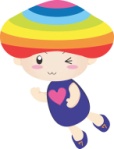 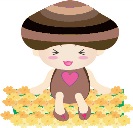 おおいた子育てほっとクーポンとは　　　　　　　　　　　　　　　　　　　　「おおいた子育てほっとクーポン」は、さまざまな子育てに関係するサービスに使えます。お子さんの健やかな成長のために、ぜひご利用ください。◆対象者：豊後大野市に住民登録がある、3歳未満のお子さんの保護者（お子さんと同一世帯の方）　　　　　出生時および県外からの転入時に交付します。県内他市町村からの転入時は交換交付となります。◆交付額：養育するお子さんの人数※×１万円（平成31年4月から）　　　　※18歳の誕生日後、最初の3月31日までのお子さんを数えます。　　　（平成３０年度は第1子１万円・第２子２万円・第3子以降３万円）◆有効期限：満３歳の誕生日の前日クーポンを利用できるサービス　　　　　　　　　　　　　　　　　　　　　　　　　　　　　※★のついたサービスは令和３年４月から追加されたものです。クーポンの使用上の注意　　　　　　　　　　　　　　　　　　　　　　　　　　　　　　　　◆クーポンを使って、サービス提供者に利用料をお支払いいただきます。◆利用者が事業所で現金払いし、その領収書をもって市役所に請求する「償還払い」はできません。◆クーポンは裏面に掲載している事業所のみで使えます。◆クーポンは、小学校就学前の児童ですが、小学生の兄弟姉妹も利用することができます。◆おつりは出ません。端数は現金でお支払いください。また、500円未満のサービスには使用できません。◆切り離し無効です。ご利用の際は、本綴のままご持参ください。◆サービス利用時に豊後大野市から転出されている方は、クーポンを使用できません。◆紛失等による再発行はできません。◆インフルエンザ予防接種について、クーポンとは別に健康保険等で助成を受けられることがありますが、クーポンで支払った金額分は他の助成の対象となりません。◆サービスはいつでも利用できるわけではありません。特に保育・育児支援サービスについては定員や受け入れ側の都合により利用できないことがあります。事業所が受入可能な場合にのみ利用できます。保育・育児支援サービスの内容はこちら　　　　　　　　　　　　　　　　　利用可能な事業所・病院等（サービス提供者）は裏面へクーポンが利用できるサービス提供者一覧　　　 　                        ●一時預かり●病児・病後児保育●地域子育てサポートセンター（ファミリー・サポート）●子育て支援センター※緒方子育て支援センター「つどいの広場ちゅうりっぷ」は、対象外です。●子育て短期支援事業（ショートステイ・トワイライトステイ）●延長保育●児童クラブ●読み聞かせ絵本等の購入●母乳マッサージ大分県助産師会に加入する助産所（院）直接、助産所（院）または大分県助産師会へお問合せください。※大分県助産師会のホームページに県内の助産所（院）が掲載されています。●児童通所支援提供サービス・児童発達支援（児）　・放課後等デイサービス（放）・保育所等訪問支援（保）●家事援助サービス●おむつ・ミルクの購入　　★new!●産後ケア事業　　★new!お問合せはこちら　　　　　　　　　　　　　　　　　豊後大野市役所　１階子育て支援課　こども支援係℡0974-22-1001●フッ素塗布●インフルエンザ予防接種　※予約が必要な場合があります。各医療機関へお問合せください。保育・育児支援サービス保育・育児支援サービス保育・育児支援サービス保育・育児支援サービス①一時預かり（一般型のみ）⑧読み聞かせ絵本等の購入②延長保育⑨母乳マッサージ③病児・病後児保育⑩児童通所支援④地域子育てサポートセンター⑪家事援助サービス⑤子育て支援センター⑫おむつ・ミルクの購入　★new!⑥放課後児童クラブ⑬産後ケア事業　★new!⑦子育て短期支援事業保健サービス保健サービス保健サービス保健サービス⑭インフルエンザ予防接種⑮フッ素塗布（保険外診療）①一時預かり　（保育所・園）○普段お子さんを家庭で育児している方が、断続的または緊急一時的に育児が困難になる場合に、保育所（園）でお子さんをお預かりする制度です。※一時的に保育所(園)を利用したいとき、定員に空きがあり、保育所（園）が実施可能な状態である場合に利用ができます。【利用申込】直接、希望の保育所(園)へ　【利用料・利用時間】各園にお問合せください。①一時預かり（幼稚園）○保護者の勤務の状況により、教育時間前後に保育を行います。【対象者】預かり保育を実施している施設に入所している児童【利用申込】直接、預かり保育を実施している施設へ　【利用料・利用時間】各園にお問合せください。②延長　保育○保護者の勤労状況等により、通常の保育時間を延長して保育を行います。【対象者】延長保育を実施している施設に入所している児童【利用料・利用時間】各園にお尋ねください。　【利用申込】直接、延長保育を実施している施設へ③病児・病後児保育○病気の回復期または回復期に至らないまでも、当面症状の急変が認められず安静の確保に配慮する必要があり、保護者の勤務等の都合により家庭で保育を行うことが困難な場合に、お子さんをお預かりしています。※事前に子育て支援課にて登録が必要です。【実施日・保育時間】月～土曜日（祝日・年末年始を除く）　8:00～18:00【利用料金等】　　  1回1,500円＋給食費500円※乳児にはミルクを用意してください。その場合、給食費はいただきません。※詳しい利用料金等につきましては、各事業所にお問合せください。④地域子育てサポートセンター○子育て中の家庭を応援するために、子育ての手助けをしてほしい「よろしく会員」と、子育てのお手伝いができる「まかせて会員」で構成される相互会員登録制の子育て支援事業です。　※会員登録は無料です。万一の事故に備え保険に加入しています。【利用料金】月～土曜7:00～19:00　600円／時間　　日曜・祝日7:00～19:00　700円／時間　     病気の場合（回復期のみ）700円／時間⑤子育て支援センター○子育て支援センターは、子育て相談や子育て情報の提供を行うほか、親子の交流を図る場を提供する総合的な子育て支援拠点です。【対象者】保育所(園)や幼稚園に通っていない0歳児から就学前のお子さんと保護者※好きな時間に来て好きな時間に帰れるので、はじめての方でもお気軽に参加できます！⑥児童クラブ○保護者の就労など留守家庭の小学生を預かり、放課後や長期休暇中に適切な遊びと生活の場を提供しています。※詳しい内容は、各児童クラブにお問い合わせください。【利用料】各児童クラブにより異なります。　【利用申込】直接、各児童クラブへ⑦子育て短期支援事業　○保護者の病気・事故・冠婚葬祭・出張・夜勤などで子どもを一時的に養育することができない場合で、預け先が見つからないときに児童養護施設等でお預かりします。【利用料】世帯の所得により異なります。ショートステイ･･･宿泊を伴う利用※原則７日以内トワイライトステイ･･･平日の夜間（17:00～22:00）または休日8:00～17:00※受入施設との調整がありますので、ご利用の際はお早めに子育て支援課へご相談ください。⑧絵本○指定書店でのみ使用できます。○日本図書コードの分類コード「C87」で始まる絵本が対象です。⑨母乳マッサージ○県内の助産所（院）や医療機関が行う、乳房ケアなどに使用できます。※市内にサービス提供者がありません。大分県助産師会に加入する他市の助産所（院）をご利用ください。【利用申込】直接、助産所（院）へ　※電話がつながらない場合は大分県助産師会（０９７-５３４-０７５３）へお問合せください。⑩児童通所支援○日常生活や集団生活のために必要な訓練などを行い、発達や自立を支援するサービスです。児童発達支援、放課後等デイサービスといった通所サービスなどがあります。※「サービス提供者一覧」以外の事業所をご利用の方は、子育て支援課へご相談ください。⑪家事援助サービス○子育て中の家庭の家事援助（洗濯、掃除など）のサービス利用の際に使用できます。【利用申込】直接事業所へ　【利用料・利用時間】事業所へお問合せください。⑫おむつ・ミルク○協力店舗で乳幼児用のおむつ・ミルクを購入する際に使用できます。※使用できる店舗が「子育て応援券」とは異なりますので、裏面をご確認ください。⑬産後ケア事業○出産後、心身のケアや育児サポートなどの支援を行います。【対象者】生後4ヶ月未満のお子さんとお母さん　　※佐藤産婦人科医院（三重町）でのみクーポンを使用できます。【利用申込】豊後大野市子育て世代包括支援センターきらきら☆へ（直通ダイヤル　０９７４-２２-１０２１）名称所在地電話番号ひがしこども園三重町小坂0974-22-4460ももえだこども園三重町百枝0974-22-2100すがおこども園三重町菅生0974-22-6454扇田保育園三重町内田0974-22-0570しいのみこども園清川町砂田0974-35-2314認定こども園緒方保育園緒方町下自在0974-42-2454あさじルンビニこども園　朝地町坪泉0974-72-0171おおのルンビニこども園大野町田中0974-34-2725千歳保育園千歳町長峰0974-37-2073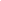 いぬかいこども園犬飼町田原097-578-0706にこにこ保育園三重町小坂0974-22-3988どんぐり幼稚園三重町市場0974-22-0182三重幼稚園三重町市場0974-22-0628東幼稚園三重町小坂0974-22-0865おおのさくら幼稚園大野町田中0974-34-2456通山幼稚園犬飼町柚野木097-578-1862犬飼幼稚園犬飼町犬飼097-578-0149名称所在地電話番号すがおこども園三重町菅生0974-22-6454（さくら保育園）さくらんぼ三重町赤嶺0974-22-0660（にこにこ保育園）にこにこ保育病児ルーム三重町小坂0974-22-7776（緒方保育園）おひさまキッズルーム緒方町馬場0974-42-2454名称所在地電話番号地域子育てサポートセンター（子育て支援課）三重町市場0974-22-1001名称連絡先電話番号みえまち子育て支援センター「やしの実ひろば」すがおこども園0974-22-6454清川町子育て支援センター「つくしんぼ」しいのみこども園0974-35-2314おおの子育て支援センター「子育てひろばルンるん」おおのルンビニこども園0974-34-2725いぬかい子育て支援センター「ゆうゆうキッズ」いぬかいこども園　なかよしひろば内097-578-0188名称所在地電話番号乳児院　栄光園別府市南荘園町0977-21-8085児童養護施設　栄光園別府市南荘園町0977-23-2827名称所在地電話番号双葉保育園三重町市場0974-22-0562扇田保育園三重町内田0974-22-0570千歳保育園千歳町長峰0974-37-2073ひがしこども園三重町小坂0974-22-4460ももえだこども園三重町百枝0974-22-2100すがおこども園三重町菅生0974-22-6454どんぐり幼稚園三重町市場0974-22-0182しいのみこども園清川町砂田0974-35-2314あさじルンビニこども園　朝地町坪泉0974-72-0171おおのルンビニこども園大野町田中0974-34-2725いぬかいこども園犬飼町田原097-578-0706にこにこ保育園三重町小坂0974-22-3988認定こども園緒方保育園緒方町下自在0974-42-2454名称所在地電話番号いずみケ丘児童クラブ三重町市場0974-22-0182三重東児童クラブ三重町小坂0974-22-6820すがおこどもクラブ三重町浅瀬0974-22-1133百枝児童クラブ三重町百枝080-1783-9180新田っ子クラブ三重町久田080-1797-0152野の花児童クラブ三重町市場080-1755-4093にこにこ児童クラブ三重町小坂0974-22-7776清川放課後児童クラブ清川町砂田0974-35-2314おがたっこはうす緒方町馬場0974-24-4646朝地放課後児童クラブ朝地町朝地0974-72-1002たけのこクラブ大野町藤北0974-34-3811千歳放課後児童クラブ千歳町新殿0974-37-2346犬飼放課後児童クラブ犬飼町下津尾097-578-5255名称所在地電話番号里の旅ものがたり館「あっそうか！」三重町市場0974-27-4215橋本書林犬飼町犬飼097-578-0047名称所在地電話番号一般社団法人　大分県助産師会大分市中央町097-534-0753名称所在地電話番号児放保こども発達・才能支援センター「なごみ」犬飼町大寒097-586-8070-○○こども発達・子育て支援センター「なかよしひろば」「放課後なかよしクラブ」犬飼町田原097-586-8811○○○こどもデイサービス「みつばち」三重町百枝0974-22-0558-○-放課後等デイサービス「ぽっけ」　　★new!三重町本城0974-22-3553-○-デイサービスセンター「くれよん」臼杵市野津町0974-32-3311-○-こどもデイサービスセンター「ゆうゆう」竹田市三宅0974-63-3201○○-戸次なごみ園大分市中戸次097-578-8323○○○大分こども発達支援センター「やすらぎ」大分市片島097-557-0114○○-名称所在地電話番号(有)みえ福祉サービス三重町菅生0974-22-6795生活協同組合コープおおいた大分市青崎097-574-6232名称所在地電話番号HIヒロセスーパーコンボ三重店三重町赤嶺0974-22-4166マルミヤストア三重店三重町赤嶺0974-22-3110ドラッグストアモリ三重店三重町赤嶺0974-22-1077まえはら調剤薬局緒方町馬場0974-42-3377コメリハード＆グリーン緒方店緒方町馬場0974-24-9412ふるさと薬局大野町田中0974-24-5400あんどう酒店大野町田中0974-34-2007コメリハード＆グリーン豊後大野店大野町田中0974-24-5110名称所在地電話番号子育て世代包括支援センターきらきら☆（子育て支援課）三重町市場0974-22-1021（直通ダイヤル）名称所在地電話番号つばさ歯科三重町市場0974-22-6262フレンド歯科三重町赤嶺0974-22-8828羽田歯科医院三重町赤嶺0974-22-0317熊瀬歯科医院三重町市場0974-22-0327市場のはいしゃさん三重町市場0974-22-1455第一歯科大塚三重町市場0974-22-6377矢野歯科クリニック三重町赤嶺0974-22-8811みどり歯科クリニック緒方町下自在0974-42-3031高倉歯科医院緒方町馬場0974-42-3622大塚歯科医院緒方町馬場0974-42-3343朝地町アルファ歯科医院朝地町坪泉0974-72-1032医療法人　久保歯科医院大野町田中0974-34-2577杉山歯科医院犬飼町田原097-578-0101むとう歯科医院犬飼町犬飼097-578-1800芦刈歯科クリニック臼杵市野津町0974-32-7700岩田歯科クリニック臼杵市野津町0974-32-7220杉山歯科医院臼杵市野津町0974-32-2167陽だまり歯科医院臼杵市野津町0974-32-7864名称所在地電話番号三重東クリニック三重町小坂0974-22-6333佐藤産婦人科医院三重町秋葉0974-22-4103ニコニコ診療所三重町小坂0974-22-7776土生医院三重町市場0974-22-0444福島病院三重町市場0974-22-3321ごとう消化器科・内科クリニック三重町赤嶺0974-24-0070おぐり胃腸肛門科三重町赤嶺0974-22-6222みやわき小児科三重町赤嶺0974-24-0230清川診療所清川町砂田0974-35-3561麻生医院緒方町下自在0974-42-2023豊後大野市民病院緒方町馬場0974-42-3121あさじ町クリニック朝地町朝地0974-64-1234児玉医院大野町田中0974-34-2215広瀬医院千歳町新殿0974-37-2022宇野医院犬飼町犬飼097-578-1117いぬかい児玉医院犬飼町田原097-578-5015岡本医院　おかもと糖尿病・内分泌クリニック犬飼町犬飼097-578-0210岩田医院臼杵市野津町0974-32-2017岩田リハビリクリニック臼杵市野津町0974-32-2246野津第一内科医院臼杵市野津町0974-32-3355